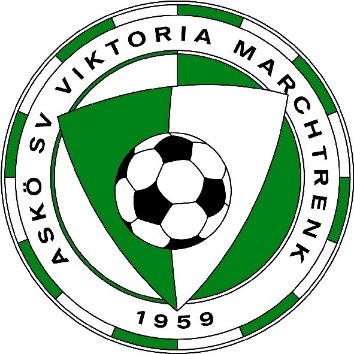 NACHWUCHS - FÖRDERCLUBdes SV VIKTORIA MARCHTRENKUnser Verein leistet eine sehr erfolgreiche Nachwuchsarbeit. Unterstützen auch Sie unsere Nachwuchsarbeit mit einem Beitritt zum Nachwuchs – Förderclub! Mit Ihrem Förderbeitrag ist es uns möglich, sämtliche Veranstaltungen im Nachwuchs (Ausflüge, Turniere, usw.) auch weiterhin in dieser Form durchzuführen. Diesem Club können sie wie folgt beitreten:Unterstützungsbeitrag:	EUR 150,00 jährlichZahlungsmodus:		Monatlicher Einzug vom Girokonto in Höhe von 				EUR 12,5 oder Einmalzahlung von EUR 150,00 mit Zahl-				schein oder EinzugDauer der Mitgliedschaft:	August 2017 bis einschl. Juli 2018. (Der Beitritt ist auch unterm                                               Jahr möglich.)                                                Nach erfolgtem Beitritt erhalten Sie eine Mitgliedskarte                                            Unsere Leistungen:	            Freier Eintritt bei allen Meisterschafts-Heimspielen				Mitglied beim SV VIKTORIA Marchtrenk-----------------------------------------------------------------------abtrennen--------------------------------------------------------------------------------------Beitritt zum Nachwuchs-Förderclub des SV VIKTORIA MarchtrenkName:			_________________________________________________________Adresse:		_________________________________________________________Geburtsdatum:	_________________________________________________________Zahlungsmodus:	       EUR 12,5 monatlich (Einzug)         EUR 150,00 Einmalzahlung                                                                                                      mit Zahlschein oder EinzugDatum u. Unterschrift:	___________________________________________________Formular absenden: sv.viktoria.marchtrenk@gmail.com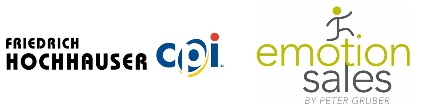 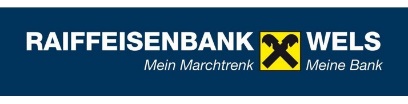 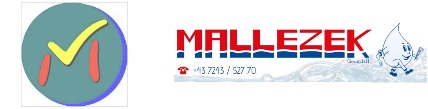 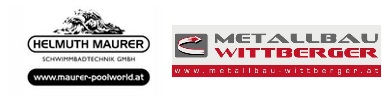 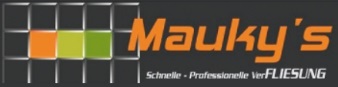 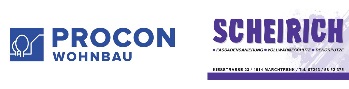 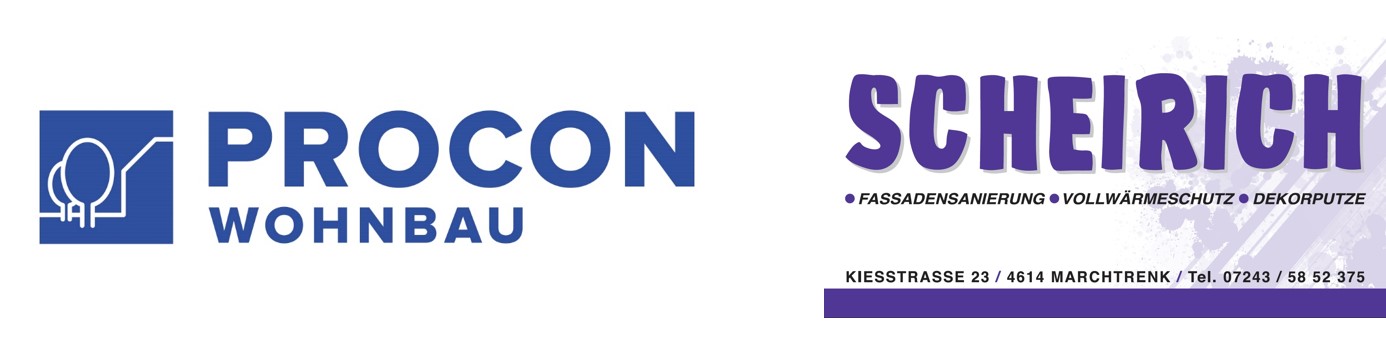 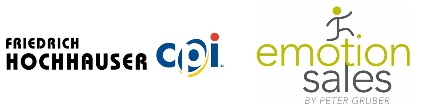 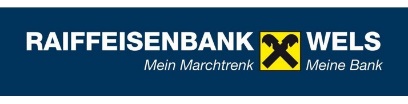 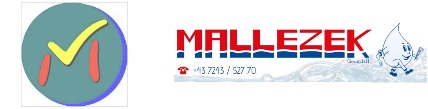 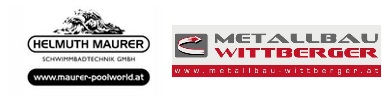 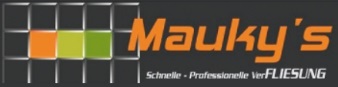 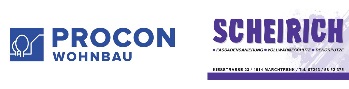 